Udruga za autizam Spectrum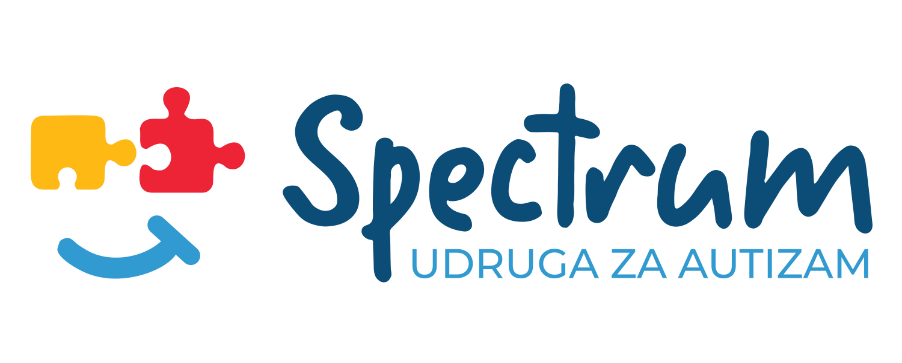 Donji MiholjacMatije Gupca 29OIB: 81904815698IBAN: HR45 2340 0091 1111 7981 5mob. 098 163 63 11udruga.spectrum.dm@gmail.com www.udruga-spectrum.hrPRISTUPNICAza nominalnog člana udrugeIME I PREZIME:OIB:DATUM ROĐENJA: ADRESA (mjesto, ulica i kućni broj) :        TELEFON (roditelja ili skrbnika):E-MAIL: (roditelja ili skrbnika):                                                                                                                                                 _________________________                                                          Potpis roditelja ili skrbnika__________________________________Mjesto i datum                                             Potpisom pristupnice daje se suglasnost za objavljivanje fotografija!